Лицензия серия 90Л01 № 0009276 (рег. № 2237 от 28.06.16 г.)выдана Федеральной службой по надзору в сфере образования и науки ПРИГЛАШАЕТ на семинар по «ЕГЭ-2017: сдать на 100»Встреча с председателем предметной комиссииЗапись и другая информация по телефонам:916-250, 917-3192 корп. УдГУ, каб. 123Почта: fdo@uni.udm.ru Для слушателей ЦДО – бесплатно!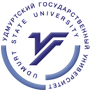 УДМУРТСКИЙ  ГОСУДАРСТВЕННЫЙ УНИВЕРСИТЕТИнститут дополнительного профессионального образования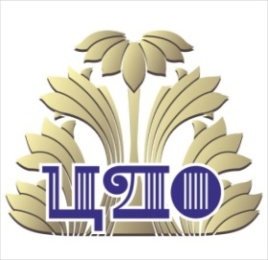 